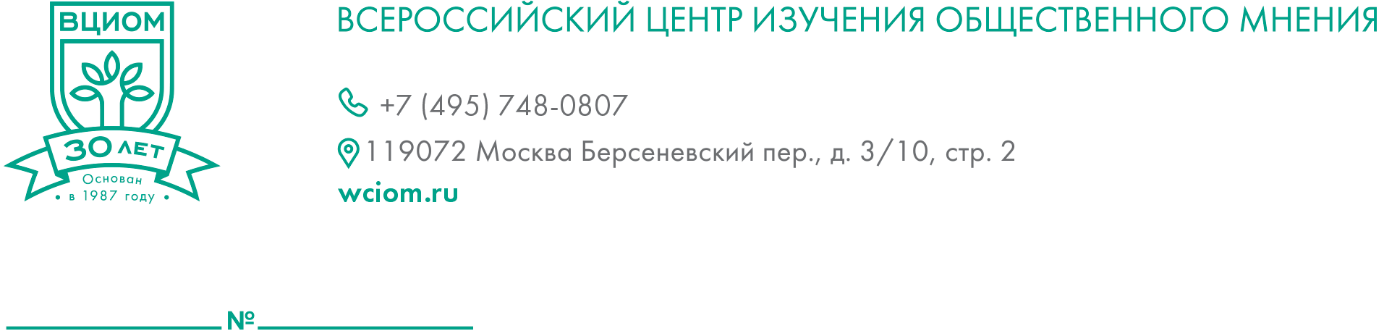 КОРРУПЦИЯ В РОССИИ: МОНИТОРИНГБорьба с коррупцией набирает обороты, и это находит отражение в оценках россиян.МОСКВА, 1 июня 2018 г. Всероссийский центр изучения общественного мнения (ВЦИОМ) представляет данные мониторингового исследования об уровне коррупции в обществе.Индекс борьбы с коррупцией* вышел из области отрицательных значений, за два года прибавив 29 пунктов: с -12 п. в 2016 г. до 17 п. в 2018 г. Действия властей по борьбе с коррупцией становятся для россиян все более заметными. О позитивных результатах работы в этом направлении сегодня говорят 55% граждан, тогда как об ухудшении ситуации – только 13%. В ТОП рейтинга наиболее коррумпированных, по оценкам респондентов, сфер входят медицина (23%), ГИБДД (ГАИ) и полиция (по 16%), сфера ЖКХ (16%), судебная система и прокуратура (14%). Четверть наших сограждан (24%) убеждена, что во взяточничестве погрязло все общество. В целом по этим сферам россиянами отмечается снижение уровня поражения коррупцией в последние год-два. В конце рейтинга, традиционно, институт политических партий, армия, СМИ. Аресты отдельных чиновников и политиков за коррупцию в последние годы 42% россиян воспринимают как свидетельство реальной борьбы властей со взяточничеством (среди жителей сел – 49%, 60-летних и старше – 48% - против 36% среди москвичей и петербуржцев, 37% в группе от 18 до 24 лет). О том, что такие аресты - всего лишь показательные акции, сведение счетов или конфликты конкурирующих кланов, говорят 47% опрошенных. *Индекс борьбы с коррупцией показывает, насколько успешно, по мнению россиян, руководство страны борется с коррупцией. Индекс строится на основе вопроса «Руководство страны постоянно говорит о необходимости борьбы с коррупцией. Видны ли Вам результаты этой борьбы – скажем, за последний год, или нет?», измеряется в пунктах, вычисляется как разность положительных и отрицательных ответов и может колебаться в пределах от -100 до 100. Чем выше значение индекса, тем более заметна эффективность борьбы.Данные опроса комментирует генеральный директор Фонда ВЦИОМ, кандидат психологических наук Константин Абрамов: «Россияне замечают результаты борьбы с коррупцией, но все-таки ожидают большего. Чаще всего наши сограждане стали говорить о коррупции как явлении, которое присуще всему нашему обществу - и это говорит о том, что возвращается эмоциональный фон, присущий замерам середины нулевых годов и отрицательно влияющий на доверие людей друг к другу и к власти. Медицина в рейтинге коррупционности находится на втором месте, и, если в последний год мы зафиксировали положительную динамику мнений в этом вопросе, все равно высокий уровень коррупционности (по мнению россиян) является вызовом для нового куратора отрасли в Правительстве РФ и региональных властей. Можно порадоваться за ГИБДД – за последние годы меры по искоренению коррупции дали свои плоды - практически в два раза меньше россиян стали называть этот орган самым коррумпированным».Инициативный всероссийский опрос «ВЦИОМ-Спутник» проведен 20-21 мая 2018 г. В опросе принимают участие россияне в возрасте от 18 лет. Метод опроса – телефонное интервью по стратифицированной двухосновной случайной выборке стационарных и мобильных номеров объемом 2000 респондентов. Выборка построена на основе полного списка телефонных номеров, задействованных на территории РФ. Данные взвешены на вероятность отбора и по социально-демографическим параметрам. Для данной выборки максимальный размер ошибки с вероятностью 95% не превышает 2,2%.  Помимо ошибки выборки смещение в данные опросов могут вносить формулировки вопросов и различные обстоятельства, возникающие в ходе полевых работ.В 2005-2016 гг. были проведены квартирные опросы, в 2017 г. – опрос «ВЦИОМ-Спутник» с ежедневным объемом выборки 600 человек.* до 2013 года данный вариант ответа не предлагался** до 2016 года данный вариант ответа не предлагалсяОбращаем Ваше внимание: При использовании материалов сайта http://www.wciom.ru или рассылки ВЦИОМ, ссылка на источник (или гиперссылка для электронных изданий) обязательна.Руководство страны постоянно говорит о необходимости борьбы с коррупцией. Видны ли Вам результаты этой борьбы – скажем, за последний год, или нет? (закрытый вопрос, один ответ, % от всех опрошенных)Руководство страны постоянно говорит о необходимости борьбы с коррупцией. Видны ли Вам результаты этой борьбы – скажем, за последний год, или нет? (закрытый вопрос, один ответ, % от всех опрошенных)Руководство страны постоянно говорит о необходимости борьбы с коррупцией. Видны ли Вам результаты этой борьбы – скажем, за последний год, или нет? (закрытый вопрос, один ответ, % от всех опрошенных)Руководство страны постоянно говорит о необходимости борьбы с коррупцией. Видны ли Вам результаты этой борьбы – скажем, за последний год, или нет? (закрытый вопрос, один ответ, % от всех опрошенных)Руководство страны постоянно говорит о необходимости борьбы с коррупцией. Видны ли Вам результаты этой борьбы – скажем, за последний год, или нет? (закрытый вопрос, один ответ, % от всех опрошенных)Руководство страны постоянно говорит о необходимости борьбы с коррупцией. Видны ли Вам результаты этой борьбы – скажем, за последний год, или нет? (закрытый вопрос, один ответ, % от всех опрошенных)Руководство страны постоянно говорит о необходимости борьбы с коррупцией. Видны ли Вам результаты этой борьбы – скажем, за последний год, или нет? (закрытый вопрос, один ответ, % от всех опрошенных)Руководство страны постоянно говорит о необходимости борьбы с коррупцией. Видны ли Вам результаты этой борьбы – скажем, за последний год, или нет? (закрытый вопрос, один ответ, % от всех опрошенных)Руководство страны постоянно говорит о необходимости борьбы с коррупцией. Видны ли Вам результаты этой борьбы – скажем, за последний год, или нет? (закрытый вопрос, один ответ, % от всех опрошенных)Руководство страны постоянно говорит о необходимости борьбы с коррупцией. Видны ли Вам результаты этой борьбы – скажем, за последний год, или нет? (закрытый вопрос, один ответ, % от всех опрошенных)Руководство страны постоянно говорит о необходимости борьбы с коррупцией. Видны ли Вам результаты этой борьбы – скажем, за последний год, или нет? (закрытый вопрос, один ответ, % от всех опрошенных)05 г.06 г.07 г.08 г.12 г.13 г.15 г.16 г.17 г.18 г.Да, в стране делается много для борьбы с коррупцией3747771171112Результаты есть, но они не слишком значительны27333232383838334443Реальных результатов нет, все остается как было44443843384133352525Ситуация становится даже хуже, коррупция только усиливается21101210131113171513Затрудняюсь ответить56148435857Индекс борьбы с коррупцией*-35-14-14-14-6-73-121517Какие сферы и институты в современной России, по вашему мнению, в наибольшей степени поражены коррупцией? (закрытый вопрос, не более 3-х ответов, % от всех опрошенных)Какие сферы и институты в современной России, по вашему мнению, в наибольшей степени поражены коррупцией? (закрытый вопрос, не более 3-х ответов, % от всех опрошенных)Какие сферы и институты в современной России, по вашему мнению, в наибольшей степени поражены коррупцией? (закрытый вопрос, не более 3-х ответов, % от всех опрошенных)Какие сферы и институты в современной России, по вашему мнению, в наибольшей степени поражены коррупцией? (закрытый вопрос, не более 3-х ответов, % от всех опрошенных)Какие сферы и институты в современной России, по вашему мнению, в наибольшей степени поражены коррупцией? (закрытый вопрос, не более 3-х ответов, % от всех опрошенных)Какие сферы и институты в современной России, по вашему мнению, в наибольшей степени поражены коррупцией? (закрытый вопрос, не более 3-х ответов, % от всех опрошенных)Какие сферы и институты в современной России, по вашему мнению, в наибольшей степени поражены коррупцией? (закрытый вопрос, не более 3-х ответов, % от всех опрошенных)Какие сферы и институты в современной России, по вашему мнению, в наибольшей степени поражены коррупцией? (закрытый вопрос, не более 3-х ответов, % от всех опрошенных)Какие сферы и институты в современной России, по вашему мнению, в наибольшей степени поражены коррупцией? (закрытый вопрос, не более 3-х ответов, % от всех опрошенных)Какие сферы и институты в современной России, по вашему мнению, в наибольшей степени поражены коррупцией? (закрытый вопрос, не более 3-х ответов, % от всех опрошенных)Какие сферы и институты в современной России, по вашему мнению, в наибольшей степени поражены коррупцией? (закрытый вопрос, не более 3-х ответов, % от всех опрошенных)Какие сферы и институты в современной России, по вашему мнению, в наибольшей степени поражены коррупцией? (закрытый вопрос, не более 3-х ответов, % от всех опрошенных)V.06 г.XI. 06 г.07 г.08 г.12 г.13 г.III. 15 г.X.15 г.VI.16 г.17 г.18 г.Все общество в целом2325232319152318181924Сфера медицины, врачи1110161617191421212823ГИБДД (ГАИ)3028333332272532262216Сфера ЖКХ* - - - - -141219222216Полиция (не включая ГИБДД)2227242626192221181816Судебная система, прокуратура1412131521181820221814Власть на местах (в нашем регионе, городе)3134262836393417191714Сфера образования, учителя101315151313914121411Крупный бизнес16131013141813101068Федеральная власть, Правительство2020121526261791166Шоу-бизнес, индустрия развлечений95864548676Парламент (Государственная Дума, Совет Федерации)43437535755Сфера торговли33343447764Военкоматы9131187669623Политические партии32233336622Армия54457444422Средства массовой информации22132222422Президент Путин** - - - - - - - -211Затрудняюсь ответить64106465481214Одни считают, что аресты отдельных чиновников и политиков за коррупцию в последние годы – это свидетельство реальной борьбы властей с коррупцией. Другие полагают, что это всего лишь показательные акции, сведение счетов или конфликты конкурирующих кланов. С каким из этих мнений Вы в большей степени согласны? (закрытый вопрос, один ответ, % от всех опрошенных)Одни считают, что аресты отдельных чиновников и политиков за коррупцию в последние годы – это свидетельство реальной борьбы властей с коррупцией. Другие полагают, что это всего лишь показательные акции, сведение счетов или конфликты конкурирующих кланов. С каким из этих мнений Вы в большей степени согласны? (закрытый вопрос, один ответ, % от всех опрошенных)Одни считают, что аресты отдельных чиновников и политиков за коррупцию в последние годы – это свидетельство реальной борьбы властей с коррупцией. Другие полагают, что это всего лишь показательные акции, сведение счетов или конфликты конкурирующих кланов. С каким из этих мнений Вы в большей степени согласны? (закрытый вопрос, один ответ, % от всех опрошенных)Одни считают, что аресты отдельных чиновников и политиков за коррупцию в последние годы – это свидетельство реальной борьбы властей с коррупцией. Другие полагают, что это всего лишь показательные акции, сведение счетов или конфликты конкурирующих кланов. С каким из этих мнений Вы в большей степени согласны? (закрытый вопрос, один ответ, % от всех опрошенных)Одни считают, что аресты отдельных чиновников и политиков за коррупцию в последние годы – это свидетельство реальной борьбы властей с коррупцией. Другие полагают, что это всего лишь показательные акции, сведение счетов или конфликты конкурирующих кланов. С каким из этих мнений Вы в большей степени согласны? (закрытый вопрос, один ответ, % от всех опрошенных)Одни считают, что аресты отдельных чиновников и политиков за коррупцию в последние годы – это свидетельство реальной борьбы властей с коррупцией. Другие полагают, что это всего лишь показательные акции, сведение счетов или конфликты конкурирующих кланов. С каким из этих мнений Вы в большей степени согласны? (закрытый вопрос, один ответ, % от всех опрошенных)Одни считают, что аресты отдельных чиновников и политиков за коррупцию в последние годы – это свидетельство реальной борьбы властей с коррупцией. Другие полагают, что это всего лишь показательные акции, сведение счетов или конфликты конкурирующих кланов. С каким из этих мнений Вы в большей степени согласны? (закрытый вопрос, один ответ, % от всех опрошенных)Одни считают, что аресты отдельных чиновников и политиков за коррупцию в последние годы – это свидетельство реальной борьбы властей с коррупцией. Другие полагают, что это всего лишь показательные акции, сведение счетов или конфликты конкурирующих кланов. С каким из этих мнений Вы в большей степени согласны? (закрытый вопрос, один ответ, % от всех опрошенных)Одни считают, что аресты отдельных чиновников и политиков за коррупцию в последние годы – это свидетельство реальной борьбы властей с коррупцией. Другие полагают, что это всего лишь показательные акции, сведение счетов или конфликты конкурирующих кланов. С каким из этих мнений Вы в большей степени согласны? (закрытый вопрос, один ответ, % от всех опрошенных)Одни считают, что аресты отдельных чиновников и политиков за коррупцию в последние годы – это свидетельство реальной борьбы властей с коррупцией. Другие полагают, что это всего лишь показательные акции, сведение счетов или конфликты конкурирующих кланов. С каким из этих мнений Вы в большей степени согласны? (закрытый вопрос, один ответ, % от всех опрошенных)Одни считают, что аресты отдельных чиновников и политиков за коррупцию в последние годы – это свидетельство реальной борьбы властей с коррупцией. Другие полагают, что это всего лишь показательные акции, сведение счетов или конфликты конкурирующих кланов. С каким из этих мнений Вы в большей степени согласны? (закрытый вопрос, один ответ, % от всех опрошенных)Одни считают, что аресты отдельных чиновников и политиков за коррупцию в последние годы – это свидетельство реальной борьбы властей с коррупцией. Другие полагают, что это всего лишь показательные акции, сведение счетов или конфликты конкурирующих кланов. С каким из этих мнений Вы в большей степени согласны? (закрытый вопрос, один ответ, % от всех опрошенных)Одни считают, что аресты отдельных чиновников и политиков за коррупцию в последние годы – это свидетельство реальной борьбы властей с коррупцией. Другие полагают, что это всего лишь показательные акции, сведение счетов или конфликты конкурирующих кланов. С каким из этих мнений Вы в большей степени согласны? (закрытый вопрос, один ответ, % от всех опрошенных)Все опрошенные18-24 года25-34 года35-44 года45-59 лет60 лет и старшеМосква и Санкт-ПетербургГорода-миллионники500-950  тыс. жителей100–500 тыс.Менее 100 тыс.СёлаС первым, это свидетельство реальной борьбы властей с коррупцией423738424048363539414249Со вторым, это всего лишь показательные акции, сведение счетов или конфликт конкурирующих кланов474951495039535549484640Затрудняюсь ответить11141191013111012111211